VOCABULAIRE – Page 6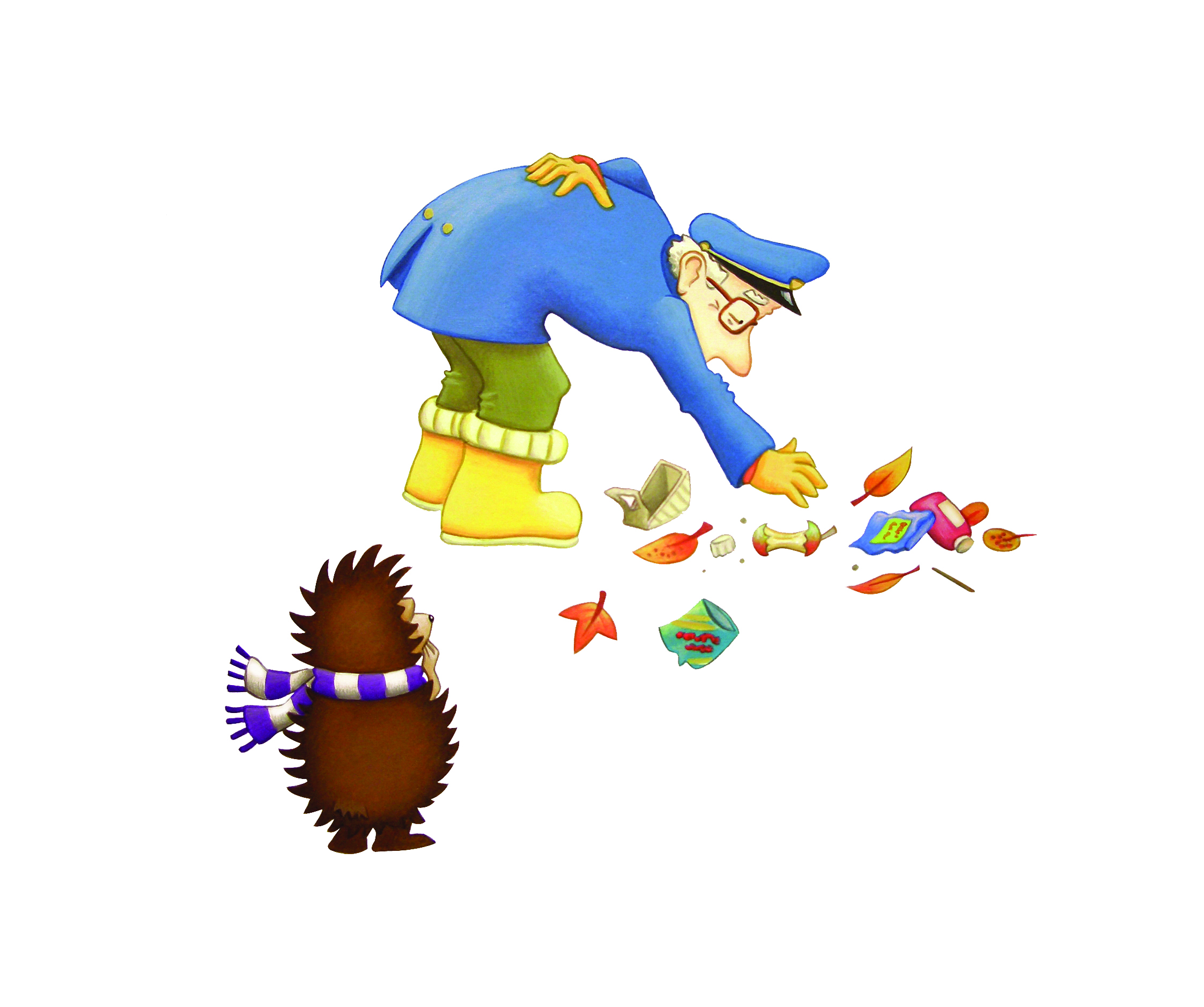 _______ Harris s’occupe du parc depuis très longtemps. À présent, il est assez ___. Hector voit bien qu’il trouve difficile de se pencher pour ramasser les _______ et les ________. Peux-tu choisir les mots corrects pour remplir les espaces blancs ci-dessus ?Madame			Monsieur		Mademoiselle		Docteur		âgé			content			jeune			tristefeuilles			plantes			détritus			arbresVocabulaire – Quels objets font partie des détritus ?COMPRÉHENSION Á LA LECTURE – Page 7Hector et Harry aiment bien le gardien car il les laisse toujours rouler sur leur colline préférée. Parfois même, il rit quand ils arrivent tout en bas. Hector, qui aime aider les gens, décide qu’ils doivent aider M. Harris. Mais comment ? 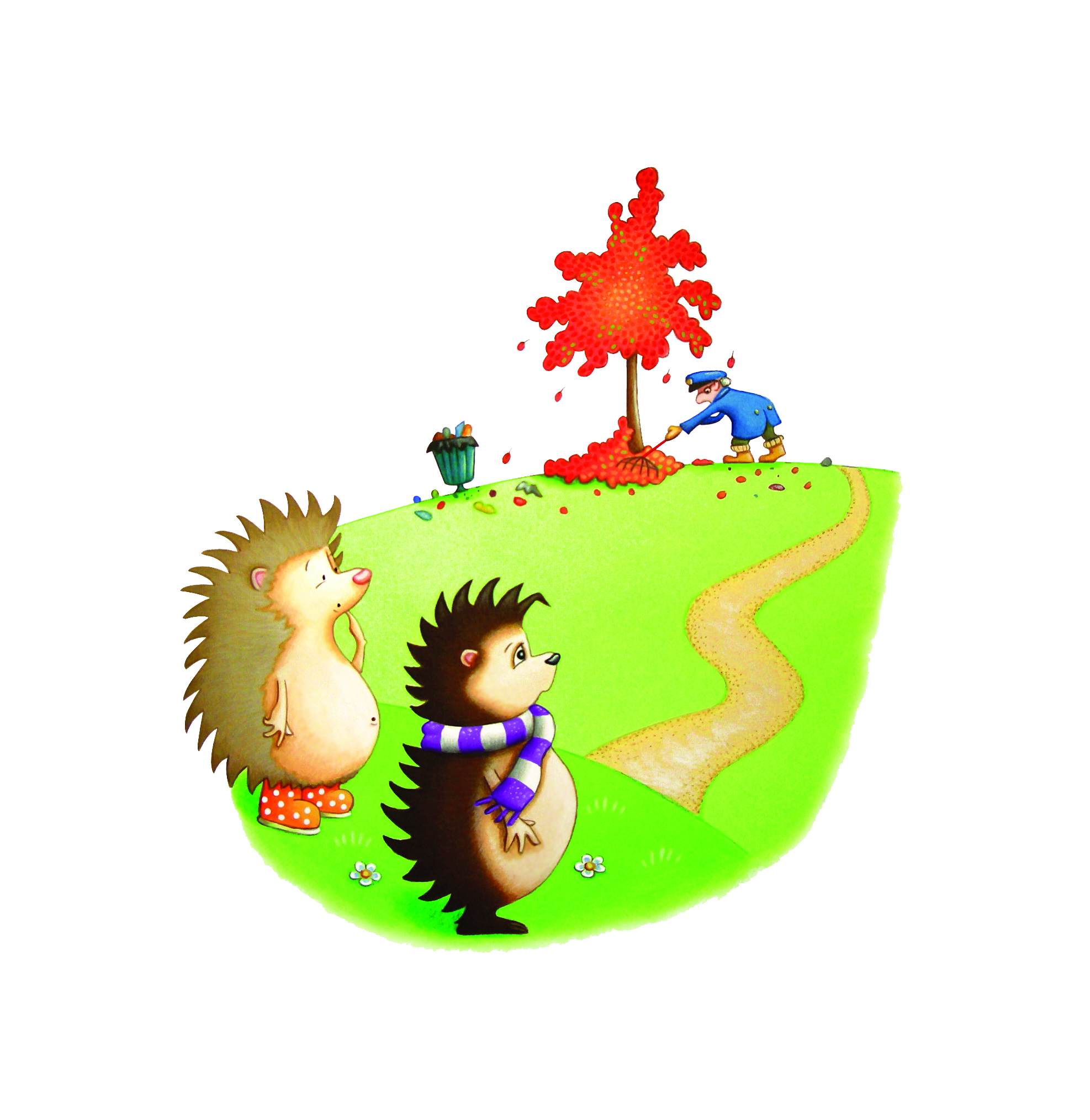 Peux-tu répondre aux questions suivantes ? :Pourquoi est-ce que Hector veut aider M. Harris ?Comment est-ce que Hector et Harry peuvent aider M. Harris ?FEUILLE DE DESSINPeux-tu dessiner ton illustration préférée deHector Aide À Nettoyer Le Parc ?FEUILLE D’ÉCRITUREPeux-tu écrire quelque chose sur ta partie préférée deHector Aide À Nettoyer Le Parc ?